Minutes of the Full Council Meeting on Tuesday 25 July 2023at the North Euston Hotel Fleetwood at 7:00 pm. 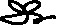 Irene Tonge (Clerk and RFO) – Signature: ………………………. MINUTES3876	Opening of the meeting. Chairman	Mary Stirzaker Vice-Chairman opened the meeting at 19:00 and welcomed all in attendance.	Present:	Cllrs Mary Stirzaker, Christine Smith, Andy Craig, Maureen Blair, Jimie Kuruvakadua, Robbie Raynor; Harry Swatton, Michelle Moliner, Carole Stephenson and Irene Tonge (Clerk) as well as Members of the Public.3877	To accept apologies for absence. Chairman	Apologies given by Cllrs Cheryl Raynor (Chairman), Lorraine Beavers and Karen Nicholson were accepted.3878	To record Disclosable Pecuniary Interests from members (including their spouses, civil partners, or partners) in any item to be discussed. Councillors MUST NOT make representations or vote on the matter therein. Chairman	None declared3879	To record Other (Personal or Prejudicial) Interests from members in any item to be discussed. Councillors should state if they need to bar themselves from discussion and voting on any related matters.  Chairman	None declared3880 	To note that Jayne Martin has expressed her interest in being co-opted onto the Town Council and has duly completed the form. Cllrs to consider and approve to this co-option. If co-option approved, members to further consider and approve Jaynes acceptance of Office and declaration of interests.	Co-option and declaration of office were accepted by all Cllrs who were present.3881	To accept the minutes of the meeting of 27 June 2023. Chairman	Cllr Stirzaker proposed to approve and Cllr Raynor seconded; all Cllrs approved. 3882	To adjourn the meeting for a period (1) of public participation.  	Please note the Council cannot make any decision on any matter raised which has not already been included on the formal agenda; such items may be considered for future meetings. Chairman Fleetwood Area PoliceUnited Utilities – declined MOP to include volunteers from Fleetwood Beach Wheelchairs, who gave an update on their services and what the volunteers do and also the official opening for Changing Places. There was lots of discussion and interest from everyone at the meeting  and a thank you to Cllr Blair for the photos. Although UU didn’t attend - there was a lot of discussion on the subject of the raw sewage issue including the BBC report and update from a meeting that some residents and Cllrs attended. There will be more community meetings where people can go along and have their say as well as asking questions. Other groups attended,  Including Kevin Grey who represented the disapproval group Surfers Against Sewage and Dr Barbara Neil who spoke about Environmental Health.Other topics discussed were:General neglect of beaches and waterways – the boating lake was said to be  suffering and also lack of testing. Paddle sporting FireworksAnti-social behaviour3883   To reconvene the meeting. Chairman	The meeting was reconvened.3884	To consider and approve the Grant Aid for Fleetwood Gym (deferred from June’s FCM). Chairman	Cllr R Raynor proposed to award Fleetwood Gym £2,500, Cllr Craig seconded – all Cllrs approved.3885	Accounts:To consider and approve the Income & expenditure since last meeting, which includes regular payments, pre-approved payments & payments made using delegated powers (to be emailed).To approve July salaries, including Tax-NI & Pension contributions - see information sheet (to be emailed)To note the bank reconciliation (to be emailed).	All accounts were approved – unanimous.3886	To consider and approve if Council want to go ahead with the CommunityExcellence Award for 2023 and to discuss nominations and confirm the date.All Cllrs agreed to have a CEA for this year and to think about nominations and forward ideas to the office. Action CEDO to email all Cllrs for nominations and decide on a timeframe.3887	To consider and approve if FTC wish to take on the Fireworks for the town from Rotary. Chairman to update the meeting with the outcome of recent talks with Rotary and to present the figures. 	All Cllrs agreed in principle but the final decision will need to be deferred until all the paperwork is available. Action point CEDO to gather all relevant documents and Clerk/Chairman to arrange a further meeting (EOM).3888	To consider and approve if Town Council want a Climate Committee. Cllr Stirzaker 	Yes, nominations from Cllr RR and KN were put forward – Cllrs voted and it went to Cllr Raynor3889	To consider and approve if Training required for New Councillors.	Yes, training required. Action point Clerk to contact LALC for costs and dates. 3890	To adjourn the meeting for a period (2) of public participation.  	Please note the Council cannot make any decision on any matter raised which has not already been included on the formal agenda; such items may be considered for future meetings. Chairman 	Meeting adjourned. Some discussion re the Fireworks including special effects and anti-social behaviour within the town.3891	To reconvene the meeting. Chairman	The meeting was re-convened	3892	To note planning applications considered by members and agree any action to be taken or responses to the planning authority. ChairmanPlanning Application - ConsultationApplication Number: 23/00554/FULProposal: Change of use from night club (sui generis) to offices (ground floor) (use class E(g)(i)) and 3.no two-bedroom flats (first and second floor) (use classC3)including alterations to front façade, insertion of roof lights, new windows androller shutter door in the rear elevation, removal of external staircase and single-storey rear extension and render the side elevation. Location: 122 - 124 Dock Street Fleetwood Lancashire FY7 6JL Grid Ref: SD 333792  447783The description for this application has been amended. No new plans have been received.Comments on the amendments by 25 July 2023.  If no reply is received by this date, the application will be determined on the assumption that you do not wish to submit any observations.No actions or responses to planning authority to be taken.3893    To consider and approve to change the times of the FCM going forward. ChairmanThe Chairman explained why this has cropped up, which is owing to some Wyre meetings overlapping – it was agreed by all Cllrs not to change the FCM start time.3894	To receive items for information and items for inclusion in the next agenda subject to full information being available. Members are reminded that no discussion or decision may be taken. Chairman	No items raised.3895	The next meeting will be on Tuesday 29 August at the North Euston Hotel at 7pm. Owing to illness of the Clerk, the scheduled meeting was cancelled and the new meeting will now be on 26 September 2023.